Утвърдил: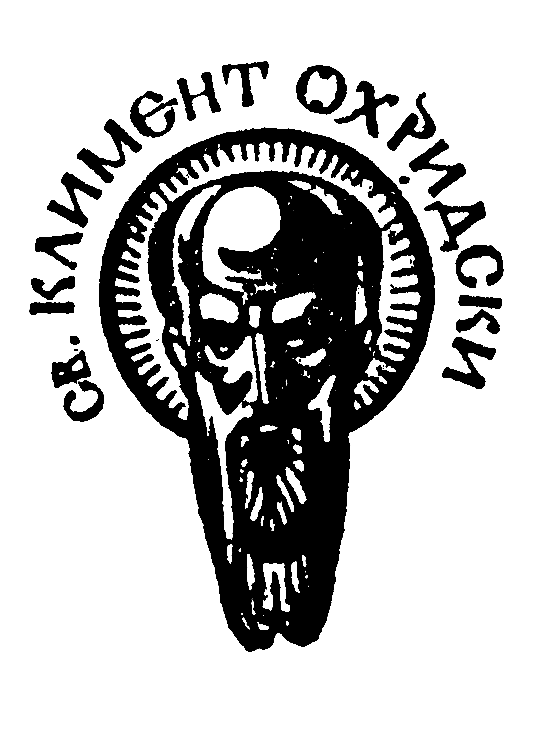 			Декан:СОФИЙСКИ УНИВЕРСИТЕТ “СВ. КЛИМЕНТ ОХРИДСКИ”Факултет: Факултет по Славянски филологииСпециалност: Български език като чуждУЧЕБНА ПРОГРАМАДисциплина: „Българска цивилизация“(част от курса Референт-преводачи по български език за чужденци)Преподавател: гл. ас. д-р Радослав Стефанов СпасовАсистент: Учебно съдържание Конспект за изпитБиблиографияОсновна:Ангелов, П. Българско средновековие. Лекционен курс. София, 1999Баева, Ис. и Калинова, Е. Българските преходи 1939-2010. София, 2010Генчев, Н. Българската култура XV-XIX в. София, 1988Гюзелев, В. Апология на Средновековието. София,  2004Гюзелев, В. и Божилов, Ив. История на средновековна България VII-XIVв.,        История на България в три тома, София, Анубис, 1999 Георгиева, Цв. и Генчев, Н. История на България XV-XIX в., Т.IIГрънчаров, Ст.  и Стателова, Ел. История на България (1878-1944), Т. III        Издателска къща „Анубис”. София 1999.Лалков, М. България след Освобождението (1878-1912). Лекционен курс. София,      2001Митев, Пл. Българско Възраждане. Лекционен курс. София, 2012Допълнителна:Бонева, В.  Възраждане: България и българите в преход към Новото време.       Шумен, 2005         Гаврилова, Р. Българският възрожденски град: ретроспекции и проекции. //       Градът: символи, образи, идентичности. Съст. Светлана Христова. София, 2002, 11-16.Гандев, Хр. Проблеми на Българското възраждане. София, 1976Димитров, А. Училището, прогресът и националната революция. София, 1987Косев, К., Н. Жечев, Д. Дойнов. Априлското въстание. София, 2006Косев, К., Ст. Дойнов. Освобождението (1877-1878). София, 2003Съставил: гл. ас. д-р Радослав СпасовПрограмата на курса е утвърдена и актуализирана с Решение от заседание на АС на СУ, проведено на 29 май 2013 – Протокол № 8.Учебна заетостФормаХорариумАудиторна заетостЛекции75Аудиторна заетостСеминарни упражнения-Аудиторна заетостПрактически упражнения (хоспетиране)-Обща аудиторна заетостОбща аудиторна заетост75Извънаудиторна заетостРеферат-Извънаудиторна заетостДоклад/Презентация15Извънаудиторна заетостНаучно есе-Извънаудиторна заетостКурсов учебен проект-Извънаудиторна заетостУчебна екскурзия20Извънаудиторна заетостСамостоятелна работа в библиотека или с ресурси40Обща извънаудиторна заетостОбща извънаудиторна заетост75ОБЩА ЗАЕТОСТОБЩА ЗАЕТОСТ150Кредити аудиторна заетостКредити аудиторна заетост-Кредити извънаудиторна заетостКредити извънаудиторна заетост-ОБЩО ЕКСТОБЩО ЕКСТ5№Формиране на оценката по дисциплината% от оценкатаWork Shops {информационно търсене и колективно обсъждане на доклади и реферати)Тематични дискусии в часовете10 %Демонстрационни занятия 10 %Посещения на обекти10 % Изпит70 % Анотация на учебната дисциплина:Анотация на учебната дисциплина:Анотация на учебната дисциплина:Дисциплината История на България за чуждестранни студенти като част от общия курс Референт-преводачи по български език за чужденци има за цел да проследи основаването и развитието на българската държава от нейното възникване до съвремеността. В рамките на своето обучение студентите ще се запознаят с основните етапи от историческото развитие на българския народ и ще придобият представа в хронологичен вид за политическите, културните, религиозните и стопански аспекти на държавата. Специално внимание ще се отдели на анализа на документални свидетелства, благодарение на които студентите ще могат да се запознаят с мястото на България в международен аспект, както на Балканите, така и в Европа. По този начин ще се представи българския принос към религиозните, културните и политически постижения на световната цивилизация. На студентите ще бъде предоставен снимков и филмов материал, благодарение на който ще могат по-задълбочено да реализират своите представи, анализи и обобщения за българската история.Дисциплината История на България за чуждестранни студенти като част от общия курс Референт-преводачи по български език за чужденци има за цел да проследи основаването и развитието на българската държава от нейното възникване до съвремеността. В рамките на своето обучение студентите ще се запознаят с основните етапи от историческото развитие на българския народ и ще придобият представа в хронологичен вид за политическите, културните, религиозните и стопански аспекти на държавата. Специално внимание ще се отдели на анализа на документални свидетелства, благодарение на които студентите ще могат да се запознаят с мястото на България в международен аспект, както на Балканите, така и в Европа. По този начин ще се представи българския принос към религиозните, културните и политически постижения на световната цивилизация. На студентите ще бъде предоставен снимков и филмов материал, благодарение на който ще могат по-задълбочено да реализират своите представи, анализи и обобщения за българската история.Дисциплината История на България за чуждестранни студенти като част от общия курс Референт-преводачи по български език за чужденци има за цел да проследи основаването и развитието на българската държава от нейното възникване до съвремеността. В рамките на своето обучение студентите ще се запознаят с основните етапи от историческото развитие на българския народ и ще придобият представа в хронологичен вид за политическите, културните, религиозните и стопански аспекти на държавата. Специално внимание ще се отдели на анализа на документални свидетелства, благодарение на които студентите ще могат да се запознаят с мястото на България в международен аспект, както на Балканите, така и в Европа. По този начин ще се представи българския принос към религиозните, културните и политически постижения на световната цивилизация. На студентите ще бъде предоставен снимков и филмов материал, благодарение на който ще могат по-задълбочено да реализират своите представи, анализи и обобщения за българската история.Предварителни изисквания:Студентите да имат базисни познания по български език и история. Задължително присъствие от страна на обучаемите на лекционните курсове и практически занимания, за да се направи начално диагностициране на техните знанията, които те са придобили до този момент. Необходимо е да имат уменията и компетентностите за работа с архивни материали, аудиовизуални продукти и информационнокомуникационни технологии, които да подпомагат тяхното обучение. Очаквани резултати:Очаква се студентите да придобият историческа култура, която се осъществява в процеса на обучение. Те ще могат да анализират и работят с артефакти за българското историческо и културно пространство. Студентите ще могат да придобият представа за българската цивилизация като това ще се осъществи чрез усвояването на термините, които се използват в историята и българския език. Симбиозата между двете научни дисциплини ще даде възможност на студентите да могат реално да преценят постиженията на българския цивилизационен модел.№Тема:Хорариум1Създаване и укрепване на българската държава (края на VII – средата на IX в.)
52Приемането на християнството в България и политическо развитие на страната от втората половина на IX век до падането под византийска власт 1018 г.53Възстановяване и развитие на България при Асеневци от 1185 до 1241 г.54.Българските земи под османска власт XV-XVII в. Статут на българското население в Османската империя. Религиозни и културни центрове. Антиосманска съпротива.55.Ранно българско възраждане. Ролята на Паисий Хилендарски и „История славянобългарска“56.Софроний Врачански – религиозна, културна и политическа дейност.57.Развитие на българската просвета през Възраждането58.Културните промени в българските земи през Възраждането59.Борбата за независима българска църква през епохата на Възраждането510.Източната криза и националноосвободително движение на българския народ от 50-те до края на 60-те години на XIX в.
511.Националноосвободителното движение от края на 60-те години на XIX в. до Освобождението (1878)
512.Възстановяване и развитие на българската държава от Освобождението до края на XIX в.
513.България в навечерието и по време на Балканските войни и Първата световна война (1908-1918)514.Обществено и културно развитие на България от 1878 до 1944 г.515.Българската държава след края на Втората световна война. Крахът на социализма през 1989 г. 5Общо:75№Въпрос1Създаване и укрепване на българската държава (края на VII – средата на IX в.)2Приемането на християнството в България и политическо развитие на страната от втората половина на IX век до падането под византийска власт 1018 г.3Възстановяване и развитие на България при Асеневци от 1185 до 1241 г.4Българските земи под османска власт XV-XVII в.5Фактори на Ранното българско възраждане6Дейността на Софроний Врачански7Българската просвета през Възраждането8Развитие на културните процеси в българските земи през Възраждането9Борбата за независима българска църква през епохата на Възраждането10Освободителното движение на българския народ от 50-те до края на 60-те години на XIX в.11Процеси в националноосводителното движение от края на 60-те години на XIX в. до Освобождението (1878)
12Възстановяване и развитие на българската държава от Освобождението до края на XIX в.13Обществено и политическо развитие в навечерието и по време на Балканските войни и Първата световна война (1908-1918)14 Развитие на българската култура от 1878 до 1944 г.15Българската държава след края на Втората световна война и крахът на социализма през 1989 г. 